PicoCell ™								 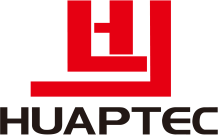 Широкополосный усилитель сигнала Hi13-5S-IOT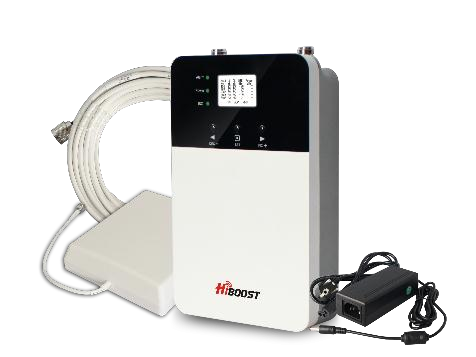 Основные технические характеристики.Официальный поставщик в РФ: ООО «Пикоселл»Телефон: +7 (499) 350-16-51Сайт: www.picocell.com; E-mail: sales@picocell.comПараметрПараметр      Uplink     DownlinkРабочий диапазон, МГц800832 ~ 862 791 ~ 821Рабочий диапазон, МГц900880 ~ 915 925 ~ 960Рабочий диапазон, МГц18001710 ~ 17851805 ~ 1880Рабочий диапазон, МГц21001920 ~ 19802110 ~ 2170Рабочий диапазон, МГц26002500 ~ 2570 2620 ~ 2690 Максимальная выходная мощность, дБмМаксимальная выходная мощность, дБм13±213±2Максимальное усиление, дБМаксимальное усиление, дБ60±265±2Диапазон регулировки коэффициента усиленияДиапазон регулировки коэффициента усиления≥31 дБ/1 дБ шаг≥31 дБ/1 дБ шагКСВнКСВн≤2≤2Автоматический контроль усиления (ALC, ISO), дБ Автоматический контроль усиления (ALC, ISO), дБ ≥31≥31Неравномерность усиления в полосе, дБНеравномерность усиления в полосе, дБ≤5≤5Коэффициент шума, дБКоэффициент шума, дБ≤5―≤5―Групповая задержка, мксГрупповая задержка, мкс≤1≤1Стабильность частоты, мдСтабильность частоты, мд≤0,01≤0,01Сопротивление (Ом)Сопротивление (Ом)5050Возможные параметры мониторингаВозможные параметры мониторингаКоэффициент усиления, частота, выходная мощность, ALC, ISO и т.д.Коэффициент усиления, частота, выходная мощность, ALC, ISO и т.д.Питание (В)Питание (В)Вход AC 100-240, 50/60 Гц, выход DC 12В/3AВход AC 100-240, 50/60 Гц, выход DC 12В/3AПотребляемая мощность (Вт)Потребляемая мощность (Вт)≤10≤10Тип разъемаТип разъемаN-FemaleN-FemaleРабочая температура / температура хранения (°С)Рабочая температура / температура хранения (°С)-10… +55 / -10… +80-10… +55 / -10… +80Относительная влажностьОтносительная влажность5% - 95%5% - 95%Габариты (мм) / вес (кг)Габариты (мм) / вес (кг)255x156x56 / 1,8255x156x56 / 1,8Степень защиты корпуса Степень защиты корпуса IP40IP40КомплектацияКомплектацияДомашний и офисный усилитель сигнала (голосовой+3G+4G LTE Mobile);Внешняя широкополосная панельная антенна с кабелем с низким уровнем потерь (длинна 15м);Блок питания 12В/3A, AC/DCДомашний и офисный усилитель сигнала (голосовой+3G+4G LTE Mobile);Внешняя широкополосная панельная антенна с кабелем с низким уровнем потерь (длинна 15м);Блок питания 12В/3A, AC/DC